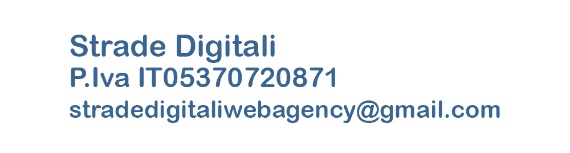 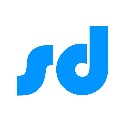 Alla cortese attenzione dell’Ordine degli Avvocati di CataniaPresentazione aziendaleStrade Digitali è un’agenzia di Marketing a risposta diretta che opera sul mercato dal 2012. Il nostro scopo è quello di costruire un ecosistema di marketing DIRETTO che metta al centro le persone! Ci occupiamo di strategie e servizi già testati come:➡️ SITI WEB SMART & E-COMMERCE➡️ SISTEMI DI DIRECT MARKETING A 3 FASI➡️ BRANDING & COMUNICAZIONE CREATIVA➡️ PUBBLICITA’ ONLINE E NELLA REALTA’ FISICA➡️ PRODOTTI & SERVIZI DIGITALI SU MISURA➡️ VIDEO MARKETING PROFESSIONALE➡️ COPYWRITING & SCRIPTING➡️ ANALISI & RICERCA DI MERCATOSiamo specializzati nella realizzazione e nel posizionamento di siti web e nella gestione delle campagne Annunci su Google.Puntiamo, inoltre, a diffondere il solido Direct marketing scegliendo le azioni con cura, misurando statisticamente le possibilità di risultato, calcolando la vendita ripetuta nel tempo.I nostri contattiTelefono+39 376 165 9746Emailufficio@marketing-stradedigitali.comSito Webmarketing-stradedigitali.comRestando a disposizione per ogni chiarimento, attendiamo un Vostro cortese riscontro.Cordialmente, Strade DigitaliCatania, 18 settembre 2023